日付：　2020　年　X　月　X　日法政大学非公開/機密情報ご担当者様へオートデスクソフトウェア教育機関限定ライセンス対象者：　太朗　法政　上記は、法政大学の学生であることを証明します。本レターに記載される情報は、オートデスク教育機関限定ライセンスまたはサブスクリプションを使用する資格を有することを証明することのみを目的として、オートデスクのプライバシーステートメントに従い、オートデスクおよびオートデスクのベンダーによって使用されるものとします。以下の、氏名（名　姓）と大学名が合っていることを確認。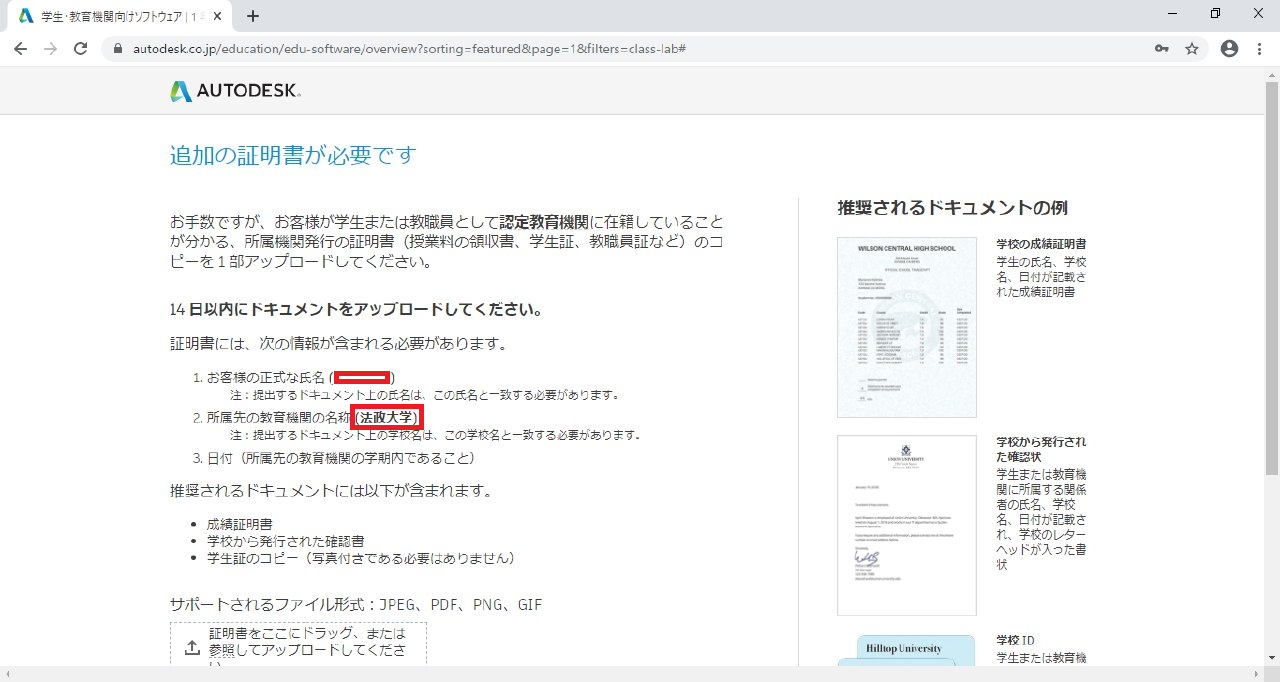 